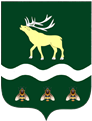 АДМИНИСТРАЦИЯЯКОВЛЕВСКОГО МУНИЦИПАЛЬНОГО РАЙОНА ПРИМОРСКОГО КРАЯ ПОСТАНОВЛЕНИЕ Об утверждении Положения об оплате труда работников муниципальных бюджетных образовательных учреждений Яковлевского муниципального районаВ соответствии с  Законом Приморского края от 25.04.2013 № 188-КЗ «Об оплате труда  работников государственных учреждений Приморского края», постановлением Администрации Яковлевского муниципального района от 02.03.2021 № 78-НПА «О внесении изменений в постановление Администрации Яковлевского муниципального района от 30.07.2013 № 575 –НПА «О введении отраслевых систем оплаты труда работников муниципальных учреждений Яковлевского муниципального района», в целях приведения системы оплаты труда работников муниципальных учреждений в соответствие действующему законодательству, на основании Устава Яковлевского муниципального района, Администрация Яковлевского муниципального района ПОСТАНОВЛЯЕТ:Утвердить:1.1.  Положение об оплате труда работников муниципальных бюджетных образовательных учреждений Яковлевского муниципального района согласно приложению № 1 к настоящему постановлению.1.2. Размеры окладов работников муниципальных бюджетных общеобразовательных учреждений Яковлевского муниципального района согласно приложению № 2 к настоящему постановлению.1.3. Размеры окладов работников муниципальных бюджетных дошкольных образовательных учреждений Яковлевского муниципального района согласно приложению № 3 к настоящему постановлению.1.4. Размеры окладов работников муниципальных бюджетных учреждений дополнительного образования Яковлевского муниципального района согласно приложению № 4 к настоящему постановлению.1.5. Перечень целевых показателей эффективности деятельности руководителей общеобразовательных учреждений согласно приложению № 5 к настоящему постановлению.1.6. Перечень целевых показателей эффективности деятельности руководителей дошкольных образовательных учреждений согласно приложению № 6 к настоящему постановлению.1.7. Перечень целевых показателей эффективности деятельности руководителей учреждений дополнительного образования согласно приложению № 7 к настоящему постановлению.2. Признать утратившими силу следующие постановления Администрации Яковлевского муниципального района:- от 18.02.2019 № 58-НПА «Об утверждении Положения об оплате труда работников муниципальных бюджетных образовательных учреждений Яковлевского муниципального района»;- от 16.04.2019 № 148-НПА «О внесении изменений в постановление от 18.02.2019 № 58-НПА «Об утверждении Положения об оплате труда работников муниципальных бюджетных образовательных учреждений Яковлевского муниципального района»;- от 03.07.2019 № 267-НПА «О внесении изменений в постановление Администрации Яковлевского муниципального района от 18.02.2019 № 58-НПА «Об утверждении Положения об оплате труда работников муниципальных бюджетных образовательных учреждений Яковлевского муниципального района»;- от 22.08.2019 № 343-НПА «О внесении изменений в постановление от 18.02.2019 № 58-НПА «Об утверждении Положения об оплате труда работников муниципальных бюджетных образовательных учреждений Яковлевского муниципального района»;- от 27.09.2019 № 402-НПА «О внесении изменений в постановление от 18.02.2019г. № 58-НПА «Об утверждении Положения об оплате труда работников муниципальных бюджетных образовательных учреждений Яковлевского муниципального района»;- от 31.10.2019 № 463-НПА «О внесении изменений в постановление от 18.02.2019 № 58-НПА «Об утверждении Положения об оплате труда работников муниципальных бюджетных образовательных учреждений Яковлевского муниципального района»;- от 27.12.2019 № 577-НПА «О внесении изменения в постановление от 18.02.2019г. № 58-НПА «Об утверждении Положения об оплате труда работников муниципальных бюджетных образовательных учреждений Яковлевского муниципального района»;- от 09.11.2020  № 508-НПА «О внесении изменения в постановление от 18.02.2019г. № 58-НПА «Об утверждении Положения об оплате труда работников муниципальных бюджетных образовательных учреждений Яковлевского муниципального района»;- от 12.05.2021 № 173-НПА «О внесении изменения в постановление от 18.02.2019 № 58-НПА «Об утверждении Положения об оплате труда работников муниципальных бюджетных образовательных учреждений Яковлевского муниципального района».3. Опубликовать настоящее постановление в районной газете «Сельский труженик» и разместить на официальном сайте Администрации Яковлевского муниципального района в сети Интернет.4. Контроль за исполнением настоящего постановления оставляю за собой.5. Настоящее постановление вступает в силу  с 1 сентября 2021 года.Глава района - глава АдминистрацииЯковлевского муниципального района                                            Н.В. ВязовикПриложение №1Утвержденопостановлением АдминистрацииЯковлевского муниципального районаот                                    №              -НПАПОЛОЖЕНИЕОБ ОПЛАТЕ ТРУДА РАБОТНИКОВ МУНИЦИПАЛЬНЫХ БЮДЖЕТНЫХ  ОБРАЗОВАТЕЛЬНЫХ УЧРЕЖДЕНИЙ ЯКОВЛЕВСКОГО МУНИЦИПАЛЬНОГО РАЙОНАОбщие положения1.1. Настоящее Положение регулирует порядок и условия оплаты труда работников муниципальных бюджетных образовательных учреждений Яковлевского муниципального района (далее – Положение, учреждение).1.2. Заработная плата (оплата труда) работников учреждений (без учета стимулирующих выплат), устанавливаемая в соответствии с отраслевой системой оплаты труда, не может быть меньше заработной платы (оплаты труда) (без учета стимулирующих выплат), выплачиваемой до введения отраслевой системы оплаты труда, при условии сохранения объема должностных обязанностей работников и выполнения ими работ той же квалификации.1.3. Месячная заработная плата работника, полностью отработавшего за этот период норму рабочего времени и выполнившего норму труда (трудовые обязанности), не может быть ниже минимального размера оплаты труда.1.4. Оплата труда работников учреждений, занятых по совместительству, а также на условиях неполного рабочего времени, производится пропорционально отработанному времени. Определение размеров заработной платы по основной должности, а также по должности, занимаемой в порядке совместительства, производится раздельно по каждой из должностей.1.5. Система оплаты труда в учреждениях устанавливается коллективным договором, соглашениями, локальными нормативными актами, принимаемыми в соответствии с трудовым законодательством и иными нормативными правовыми актами, содержащими нормы трудового права, а также настоящим Положением.1.6. Размеры окладов работников учреждений устанавливаются по квалификационным уровням профессиональных квалификационных групп, увеличиваются (индексируются) в соответствии с решением Думы Яковлевского муниципального района о местном бюджете на соответствующий финансовый год и плановый период с учетом роста потребительских цен на товары и услуги. При увеличении (индексации) окладов работников учреждений их размеры подлежат округлению до целого рубля в сторону увеличения.1.7. Штатное расписание учреждения, формируемое за счет средств местного бюджета, утверждается руководителем, согласовывается с главой Администрации Яковлевского муниципального района и финансовым управлением Администрации Яковлевского муниципального района.Штатное расписание учреждения, формируемое за счет средств краевого бюджета, утверждается руководителем.Порядок и условия оплаты труда педагогических работников2.1.	Основные условия оплаты труда.2.1.1.	Система оплаты труда педагогических работников учреждений включает в себя оклады, ставки заработной платы, повышающие коэффициенты к окладам, компенсационные и стимулирующие выплаты.2.1.2.	Система оплаты труда педагогических работников учреждений устанавливается с учетом:- единого тарифно-квалификационного справочника работ и профессий рабочих, единого квалификационного справочника должностей руководителей, специалистов и служащих или профессиональных стандартов;- государственных гарантий по оплате труда;- перечня видов компенсационных выплат в муниципальных учреждениях Яковлевского муниципального района, утвержденного Администрацией Яковлевского муниципального района;- перечня видов стимулирующих выплат в муниципальных учреждениях Яковлевского муниципального района, утвержденного Администрацией Яковлевского муниципального района;- настоящего Положения;- рекомендаций Российской трехсторонней комиссии по регулированию социально-трудовых отношений;- Методических рекомендаций;- мнения представительного органа работников.2.2.	Оклады педагогических работников учреждений устанавливаются по квалификационным уровням профессиональных квалификационных групп (далее - по ПКГ), утвержденных федеральным органом исполнительной власти, осуществляющим функции по выработке государственной политики и нормативно-правовому регулированию в сфере труда, на основе требований к профессиональной подготовке и уровню квалификации, в том числе согласно приложениям к настоящему Положению, которые необходимы для осуществления соответствующей профессиональной деятельности, а также с учетом сложности и объема выполняемой работы (Приложения № 2, № 3,№ 4).2.3.	Порядок применения повышающих коэффициентов.2.3.1.	К окладам педагогических работников, установленным по ПКГ, могут применяться следующие	повышающие коэффициенты:- повышающий	коэффициент за	квалификационную категорию;- повышающий	коэффициент за	специфику работы в учреждениях;2.3.2.	К окладам педагогических работников, установленным по ПКГ, применяется повышающий коэффициент за квалификационную категорию:первую – 0,05;высшую – 0,1;2.3.3.	К окладам педагогических работников, установленным по ПКГ, применяется повышающий коэффициент за специфику работы в учреждении-0,05.2.3.4.	При применении к окладам педагогических работников по ПКГ повышающих коэффициентов, размер оклада педагогического работника определяется по формуле:Pop = Опкг + Опкг х SUMПK,где:Pop - размер оклада педагогического работника;Опкг - оклад педагогического работника по ПКГ;SUMПK - сумма повышающих коэффициентов.2.4.	Порядок и условия установления компенсационных выплат.2.4.1.	Педагогическим работникам учреждений устанавливаются следующие компенсационные выплаты:- выплаты работникам, занятым на  работах с вредными и (или) опасными  условиями труда;- выплаты за работу в местностях с особыми климатическими условиями;- выплаты за работу в условиях, отклоняющихся от нормальных (при выполнении работ различной квалификации, совмещении профессий (должностей), сверхурочной работе, работе в ночное время и при выполнении работ в других условиях, отклоняющихся от нормальных (статья 149 ТК РФ).2.4.2.	Конкретные размеры компенсационных выплат не могут быть ниже предусмотренных трудовым законодательством и иными нормативными правовыми актами Российской Федерации, содержащими нормы трудового права.2.4.3.	Выплата педагогическим работникам учреждений, занятым на  работах с вредными и (или) опасными условиями труда, устанавливается в соответствии со статьей 147 ТК РФ.Педагогическим работникам учреждений занятых  на  работах с вредными условиями труда, устанавливается выплата по результатам специальной оценки условий труда.Если по результатам специальной оценки условий труда на рабочем месте признаны  оптимальными  или допустимыми, то повышение оплаты труда не производится.Размер повышения оплаты труда работников учреждения, занятых на работах с вредными и (или) опасными условиями труда, составляет не менее 4 процентов оклада, установленного для различных видов работ с нормальными условиями труда.2.4.4.	Выплаты за работу в местностях с особыми климатическими условиями педагогическим работникам учреждений производятся в порядке и размере, установленных действующим законодательством:- районный коэффициент к заработной плате – 1,2;- процентная надбавка к заработной плате за стаж работы в южных районах Дальнего Востока - 10% по истечении первого года работы, с увеличением на 10% за каждые последующие два года работы, но не свыше 30% заработка;- процентная надбавка к заработной плате в размере 10% за каждые шесть месяцев работы молодежи (лицам в возрасте  до 30 лет), прожившей не менее одного года в южных районах Дальнего Востока и вступающей в трудовые отношения, но не свыше 30% заработка.2.4.5.	Педагогическим работникам учреждений, место работы которых находится в сельском населенном пункте, устанавливается доплата за работу в указанной местности в размере 25% оклада педагогического работника по ПКГ с учетом фактической учебной нагрузки.2.4.6.	Доплаты за работу в условиях, отклоняющихся от нормальных, устанавливаются при выполнении работ различной квалификации в соответствии со статьей 150 ТК РФ, совмещении профессий (должностей) - статьей 151 ТК РФ, сверхурочной работе - статьей 152 ТК РФ, работе в выходные и нерабочие праздничные дни - статьей 153 ТК РФ.2.4.7.	За проверку тетрадей устанавливается ежемесячная денежная выплата, исходя из размера оклада педагогического работника (Pop), рассчитанного по п. 2.3.4. настоящего Положения, с учетом фактической учебной нагрузки:- 1-4 классы - 10%; - по математике - 10%; - по иностранному языку - 10%; - по русскому языку и литературе - 15%.2.4.8.К выплатам компенсационного характера, указанным в п. 2.4.1, относятся выплаты за дополнительную работу,  не входящую в прямые должностные обязанности педагогических работников согласно квалификационным характеристикам, но непосредственно связанную с деятельностью учреждений по реализации образовательных программ. Указанная работа может выполняться только педагогическими   работниками  с их письменного согласия. Выполнение функций классного руководителя работниками, относящимися к административно-управленческому и учебно-вспомогательному персоналу, не допускается.2.4.9. Учителям и другим педагогическим работникам производится ежемесячная денежная выплата в размере 2000 рублей за классное руководство в классе с наполняемостью  14 человек и более, за счет средств краевого бюджета, предусмотренных на финансовое обеспечение выполнения муниципального задания. Если наполняемость обучающихся в классе меньше нормативной наполняемости, выплаты производится пропорционально фактическому числу обучающихся.Ежемесячное денежное вознаграждение за классное руководство в размере 5000 рублей в месяц с учетом установленных трудовым законодательством Российской Федерации (в  Пенсионный фонд Российской Федерации – на обязательное пенсионное страхование, в Фонд социального страхования Российской Федерации на обязательное социальное страхование на случай временной нетрудоспособности и в связи с материнством, в Федеральный  фонд обязательного медицинского страхования на обязательное медицинское страхование, а также с учетом страховых взносов на обязательное социальное страхование от несчастных случаев на производстве и профессиональных заболеваний) и районных коэффициентов к заработной плате, установленных решениями органов государственной власти СССР или федеральных органов государственной власти, за работу в районах Крайнего Севера и приравненных к ним местностях с особыми климатическими условиями и процентной надбавки к заработной плате за стаж работы в районах Крайнего Севера и приравненных к ним местностях, а также за работу в других районах (местностях) с особыми климатическими условиями, выплачиваемое за счет средств субсидий на иные цели, не связанные с финансовым обеспечением выполнения муниципального задания.Денежное вознаграждение в размере 5000 рублей выплачивается  педагогическому работнику за классное руководство в классе (классах), а также в классе-комплекте, который принимается за один класс (далее –класс),независимо от количества обучающихся в каждом из  классов, а также реализуемых в них общеобразовательных программ, включая адаптированные общеобразовательные программы.Выплата назначается при условии осуществлении работником в полном объеме направлений работы классного руководителя, определенных письмом Министерства образования Российской Федерации от 21 июня 2001года №480/30-16,которым установлены методические рекомендации по организации деятельности классного руководителя в общеобразовательных учреждениях.2.5. Стимулирующие выплаты педагогическим работникам устанавливаются в процентах к окладам по профессиональным квалификационным группам, ставкам заработной платы или в абсолютных размерах, если иное не установлено федеральным законодательством или законодательством Приморского края.2.5.1. В целях поощрения  педагогическим работникам учреждения за выполняемую работу и с учетом обеспечения финансовыми средствами могут устанавливаться следующие виды выплат стимулирующего характера:1) выплаты за интенсивность и высокие результаты работы;2) выплаты за качество выполняемых работ;3) выплаты за стаж непрерывной работы, выслугу лет;4) премии по итогам работы.2.5.2. К выплатам за стаж непрерывной работы, выслугу лет относятся выплаты, учитывающие стаж работы в зависимости от общего количества лет, проработанных в учреждениях образования, независимо от занимаемой должности. Размеры выплат за стаж непрерывной работы, выслугу лет определяются в процентах к окладам, ставкам заработной платы и не могут быть менее (Таблица):Таблица 2.5.3. К выплатам за интенсивность и высокие результаты работы относятся выплаты с учетом следующих критериев:- выплаты за сложность, напряженность;- особый режим и график работы, повышающие эффективность деятельности, авторитет и имидж учреждения;- интенсивность труда работника выше установленных системой нормирования труда учреждения норм труда;- за реализацию авторских программ, результатов работ, обеспечивающих безаварийность, безотказность и бесперебойность работы систем, ресурсов и средств учреждения;- разработку и реализацию проектов (мероприятий) в сфере образования, выполнение особо важных, срочных и других работ, значимых для учреждения.Выплаты за интенсивность и высокие результаты работы могут быть установлены работникам учреждения за работу в двух и более зданиях (помещениях), в которых осуществляется образовательный процесс и находящихся в территориальной отдаленности друг от друга.2.5.4. Выплаты за качество выполняемых работ устанавливаются с целью материального стимулирования профессиональной подготовленности работников, высокой оценки, полученной по результатам проведенной независимой оценки качества образования.Размер выплат за качество выполняемых работ устанавливается работнику с учетом фактических результатов его работы на определенный срок в порядке, установленном коллективным договором, локальным нормативным актом учреждения, трудовым договором.2.5.5. Выплаты интенсивность и высокие результаты работы, выплаты за качество выполняемых работ (далее - выплаты) устанавливаются в соответствии с показателями и критериями оценки эффективности деятельности работников, утверждаемыми локальным нормативным актом учреждения.Размер выплат за качество выполняемых работ и (или) выплат за интенсивность и высокие результаты работы работником учреждения устанавливаются из расчета 1 балл= 1% оклада ПКГ (оклада с учетом повышающих коэффициентов в случае их установления).В качестве критериев назначения выплат используются индикаторы, указывающие их участие в создании и использовании ресурсов организации (человеческих, материально-технических, финансовых, технологических и информационных).Индикатор должен быть представлен в исчислимом формате (в единицах, штуках, долях, процентах и прочих единицах измерения) для эффективного использования в качестве инструмента оценки деятельности.Оценка деятельности с использованием индикаторов осуществляется на основании статистических данных, результатов диагностик, замеров, опросов.Инструменты оценки (критерии, типы работы и индикаторы, оценивающие данный критерий, вес индикатора) устанавливаются в зависимости от принятых показателей эффективности деятельности отдельных категорий работников.Не допускается установление выплат, в отношении которых не утверждены показатели эффективности деятельности работников (конкретные измеримые параметры).Конкретный размер выплат устанавливается работнику в процентах от должностного оклада.2.6. Премии по итогам работы (далее - премии) в учреждении могут быть установлены за особые достижения при выполнении услуг (работ) в соответствии с показателями и критериями оценки эффективности деятельности работников, утверждаемыми локальным нормативным актом учреждения.Размер премии по итогам работы устанавливается в абсолютных размерах и выплачивается в пределах экономии фонда оплаты труда, формируемого учреждением по окончании календарного года.Премии устанавливаться в отношении работников учреждений при наличии следующих оснований:- за выполнение особо важных и ответственных поручений;- за подготовку и проведение организационных мероприятий, связанных с основной деятельностью образовательного учреждения;2.6.1. В целях социальной защищенности работников учреждений и поощрения их за достигнутые успехи, профессионализм и личный вклад в работу коллектива в пределах финансовых средств на оплату труда по решению руководителя учреждения премии могут быть назначены:при объявлении благодарности Министерства Просвещения Российской Федерации;при награждении Почетной грамотой Министерства Просвещения Российской Федерации;в связи с празднованием Дня учителя; Дня воспитателя и всех дошкольных работников;в связи с праздничными днями и юбилейными датами (50, 55, 60 лет со дня рождения и последующие каждые 5 лет);при увольнении в связи с уходом на страховую пенсию по старости;при прекращении трудового договора в связи с признанием работника полностью неспособным к трудовой деятельности в соответствии с медицинским заключением.2.7. Для оценки результатов деятельности работника учреждения и установления работнику размера стимулирующих выплат создается Комиссия. Состав Комиссии и ее полномочия утверждаются приказом руководителя учреждения с учетом мнения представительного органа работников.На основании протокола Комиссии издается приказ руководителя учреждения об установлении работникам стимулирующих выплат.2.8. Работникам, работающим неполное рабочее время (день, неделя), размер стимулирующих выплат устанавливается пропорционально отработанному времени.2.9. Стимулирующие выплаты по итогам работы не выплачиваются работникам, имеющим неснятое дисциплинарное взыскание.Порядок и условия почасовой оплаты.3.1. Почасовая оплата труда учителей, преподавателей и других педагогических работников учреждений применяется при оплате:а) за часы, выполненные в порядке замещения отсутствующих по причине временной нетрудоспособности или другим причинам, продолжавшегося не свыше двух месяцев;б) за часы педагогической работы, выполненные учителями при работе с детьми, находящимися на длительном лечении в больнице, сверх объема, установленного им при тарификации;в) при оплате за педагогическую работу специалистов предприятий, учреждений и организаций, привлекаемых для педагогической работы в образовательные учреждения;г) при оплате за часы преподавательской работы в объеме 300 часов в год в другом образовательном учреждении (в одном или нескольких) сверх установленной учебной нагрузки, выполняемой по совместительству.3.2. Размер оплаты за один час указанной педагогической работы в учреждениях определяется путем деления оклада, ставки заработной платы педагогического работника за установленную норму часов педагогической работы в неделю на среднемесячное количество рабочих часов, установленное по занимаемой должности.Среднемесячное количество рабочих часов определяется путем умножения нормы часов педагогической работы в неделю, установленной за ставку заработной платы педагогического работника, на количество рабочих дней в году по пятидневной рабочей неделе и деления полученного результата на 5 (количество рабочих дней в неделе), а затем на 12 (количество месяцев в году).3.3. Оплата труда за замещение отсутствующего учителя (преподавателя), если оно осуществлялось свыше двух месяцев, производится со дня начала замещения за все часы фактической преподавательской работы на общих основаниях с соответствующим увеличением его недельной (месячной) учебной нагрузки.IV. Порядок и условия оплаты труда иных работников4.1. Система оплаты труда работников, не осуществляющих педагогическую деятельность (далее – иных работников), учреждения включает в себя оклады, устанавливаемые по квалификационным уровням профессиональных квалификационных групп, компенсационные и стимулирующие выплаты.4.2 Размеры окладов иных работников учреждения, установленные по квалификационным уровням профессиональных квалификационных групп, увеличиваются (индексируются) в соответствии с решением Думы Яковлевского муниципального района о местном бюджете на соответствующий финансовый год и плановый период с учетом роста потребительских цен на товары и услуги. При увеличении (индексации) окладов работников учреждений их размеры подлежат округлению до целого рубля в сторону увеличения.4.3. Компенсационные выплаты  иным работникам Учреждения устанавливаются в процентах к окладам по ПКГ.4.3.1. Работникам учреждения в соответствии с Перечнем видов компенсационных выплат, утвержденным постановлением Администрации Яковлевского муниципального района, устанавливаются следующие выплаты компенсационного характера:- выплаты работникам, занятым на  работах с вредными и (или) опасными условиями труда;- выплаты за работу в местностях с особыми климатическими условиями;- выплаты за работу в условиях, отклоняющихся от нормальных (при выполнении работ различной квалификации, совмещении профессий (должностей), сверхурочной работе, работе в ночное время и при выполнении работ в других условиях, отклоняющихся от нормальных).4.3.2. Выплаты работникам Учреждения, занятым на работах с вредными и (или) опасными условиями труда, устанавливаются в соответствии со статьей 147 ТК РФ и принятыми в соответствии с ней нормативными правовыми актами в повышенном размере, минимальный размер повышения оплаты  труда работникам, занятым на работах с вредными и (или) опасными условиями труда, не может быть ниже установленного статьей 147 ТК РФ.Конкретные размеры повышения оплаты труда устанавливаются работодателем с учетом мнения представительного органа работников в порядке, установленном статьей 372 ТК РФ для принятия локальных нормативных актов, либо коллективным договором, трудовым договором.4.3.3. При  отраслевой системе оплаты труда работников Учреждения компенсационные выплаты работникам, занятым в местностях с особыми климатическими условиями, устанавливаются в соответствии со статьей 148 ТК РФ. К заработной плате работников учреждений в соответствии с правовыми актами органов государственной власти бывшего Союза ССР и краевым законодательством начисляются:- районный коэффициент к заработной плате –1,2;- процентная надбавка к заработной плате за стаж работы в южных районах Дальнего Востока - 10 процентов по истечении первого года работы, с увеличением на 10 процентов за каждые последующие два года работы, но не свыше 30 процентов заработка;- процентная надбавка к заработной плате в размере 10 процентов за каждые шесть месяцев работы молодежи (лицам в возрасте  до 30 лет), прожившей не менее одного года в южных районах Дальнего Востока и вступающей в трудовые отношения, но не свыше 30 процентов заработка.4.3.4. Компенсационные выплаты работникам учреждений за работу в условиях, отклоняющихся от нормальных (совмещение профессий (должностей), расширение зоны обслуживания, за сверхурочную работу, за работу в ночное и вечернее время, за работу в выходные и нерабочие праздничные дни и при выполнении работ в других условиях, отклоняющихся от нормальных), устанавливаются в соответствии со статьями 149, 150, 151, 152, 153, 154 Трудового кодекса Российской Федерации.Работникам муниципальных учреждений Яковлевского муниципального района, место работы которых находится в сельском населенном пункте, устанавливается компенсационная выплата (доплата) за работу в указанной местности в размере 25 процентов размера оклада по ПКГ.4.3.5.  При отраслевой системе оплаты труда работников Учреждения размеры и условия осуществления компенсационных выплат конкретизируются в трудовых договорах работников учреждений.4.4. Порядок и условия установления стимулирующих выплат.4.4.1. Стимулирующие выплаты работникам устанавливаются в процентах к окладам по ПКГ.4.4.2. Работникам Учреждения в соответствии с Перечнем видов стимулирующих выплат, утвержденным  Администрацией Яковлевского муниципального района, устанавливаются следующие выплаты стимулирующего характера:-выплаты за интенсивность и высокие результаты работы.- выплаты за качество выполняемых работ.-выплаты за стаж непрерывной работы, выслугу лет.- премии по итогам работы.4.4.3. К стимулирующим выплатам относятся выплаты, направленные на стимулирование работников Учреждения к качественному результату труда, а также поощрения за выполненную работу.4.4.4. Выплаты стимулирующего характера устанавливаются работникам Учреждения с учетом целевых показателей и критериев оценки эффективности деятельности, позволяющих оценить результативность и качество их труда.Оценка эффективности деятельности работников Учреждения осуществляется комиссией по оценке выполнения целевых показателей эффективности деятельности работников учреждения (далее - комиссия), создаваемой руководителем учреждения. Состав комиссии, периодичность и порядок оценки эффективности деятельности работников утверждаются руководителем учреждения.4.4.5. Выплаты за качество выполняемых работ и (или) выплаты за интенсивность и высокие результаты работы производятся ежемесячно в соответствии с приказом руководителя Учреждения на основании решения комиссии по оценке выполнения целевых показателей эффективности труда работников Учреждения.Размер выплат за качество выполняемых работ и (или) выплат за интенсивность и высокие результаты работы работником учреждения устанавливаются из расчета 1 балл= 1% оклада ПКГ (оклада с учетом повышающих коэффициентов в случае их установления).Размер стимулирующих выплат работникам Учреждения устанавливается  не более 100  процентов от должностного оклада.4.4.6. К выплатам за стаж  непрерывной работы, выслугу лет относятся выплаты, учитывающие стаж работы (службы) в государственных и муниципальных учреждениях, в органах исполнительной власти и органах местного самоуправления.Размер выплаты за стаж непрерывной работы, выслугу лет определяется в процентах к окладам по ПКГ в зависимости от стажа работы в следующих размерах:от 1 до 5 лет – 10%;от 5 до 10 лет – 15%;от 10 до 15 лет – 20%;свыше 15 лет – 30%.4.4.7. Премии по итогам работы (далее - премии) в учреждении могут быть установлены за особые достижения при выполнении услуг (работ) в соответствии с показателями и критериями оценки эффективности деятельности работников, утверждаемыми локальным нормативным актом учреждения.Размер премии по итогам работы устанавливается в абсолютных размерах и выплачивается в пределах экономии фонда оплаты труда, формируемого учреждением по окончании календарного года.Премии устанавливаться в отношении работников учреждений при наличии следующих оснований:- за выполнение особо важных и ответственных поручений;- за подготовку и проведение организационных мероприятий, связанных с основной деятельностью  учреждения;- в связи с юбилейной датой и профессиональными праздниками.4.4.8. Размер и порядок осуществления премии устанавливается распорядительным актом руководителя учреждения.4.4.9. В целях социальной защищенности работников учреждений и поощрения их за достигнутые успехи, профессионализм и личный вклад в работу коллектива в пределах финансовых средств на оплату труда по решению руководителя учреждения премии могут быть назначены:- при объявлении благодарности Министерства Просвещения Российской Федерации;- при награждении Почетной грамотой Министерства Просвещения Российской Федерации;- в связи с  юбилейными датами (50, 55, 60 лет со дня рождения и последующие каждые 5 лет);-  при увольнении в связи с уходом на страховую пенсию по старости;- при прекращении трудового договора в связи с признанием работника полностью неспособным к трудовой деятельности в соответствии с медицинским заключением.4.4.10. За неисполнение или ненадлежащее исполнение должностных обязанностей руководитель Учреждения вправе уменьшить размеры стимулирующих выплат или лишить работников полностью. В случае наличия в расчетном периоде неснятого дисциплинарного взыскания стимулирующие выплаты не начисляются и не выплачиваются в полном объеме. 4.4.11. При отсутствии или недостатке объема бюджетных средств руководитель Учреждения вправе приостановить, уменьшить или отменить выплаты за качество выполняемых работ, интенсивность и высокие результаты работы.Порядок оплаты труда руководителя учреждения, заместителя руководителя учреждения, заведующего филиалом образовательного учрежденияЗаработная плата руководителя учреждения, его заместителя, заведующего филиалом образовательного учреждения состоит из оклада, компенсационных и стимулирующих выплат.Предельный уровень соотношения средней заработной платы руководителя учреждения и средней заработной платы работников учреждения (за исключением руководителя учреждения, заместителей руководителя, заведующего филиалом образовательного учреждения) устанавливается в кратности от 1 до 4.5.2. Размер оклада руководителя учреждения определяется трудовым договором в соответствие с Приложениями к настоящему Положению. Оклад заместителя руководителя учреждения, заведующего филиалом образовательного учреждения устанавливается на 10-30 процентов ниже оклада руководителя.  Размеры окладов руководителя, его заместителя, заведующего филиалом образовательного учреждения увеличивается (индексируется) в соответствии с решением Думы Яковлевского муниципального района о районном бюджете на соответствующий финансовый год и плановый период с учетом роста потребительских цен на товары и услуги. Размеры окладов руководителя учреждения, его заместителя, заведующего филиалом образовательного учреждения подлежат округлению до целого рубля в сторону увеличения.5.3. Компенсационные выплаты руководителю, его заместителю, заведующему филиалом образовательного учреждения устанавливаются с учетом условий его труда в процентах к окладам по ПКГ  в соответствии с перечнем видов компенсационных выплат и порядком, установленным пунктом 4.3 настоящего Положения.Компенсационные выплаты руководителю учреждения и их конкретные размеры устанавливаются в трудовом договоре.5.4. Руководителю, заместителю руководителя, заведующему филиалом образовательного учреждения в соответствии с Перечнем видов стимулирующих выплат, утвержденным  Администрацией Яковлевского муниципального района, устанавливаются следующие выплаты стимулирующего характера:- выплаты за интенсивность и высокие результаты работы.- выплаты за качество выполняемых работ.- выплаты за стаж непрерывной работы, выслугу лет.- премии по итогам работы.5.5. К выплатам за стаж  непрерывной работы, выслугу лет относятся выплаты, учитывающие стаж работы (службы) в государственных и муниципальных учреждениях, в органах исполнительной власти и органах местного самоуправления.Размер выплаты за стаж непрерывной работы, выслугу лет определяется в процентах к окладам по ПКГ в зависимости от стажа работы в следующих размерах:от 1 до 5 лет – 10%;от 5 до 10 лет – 15%;от 10 до 15 лет – 20%;свыше 15 лет – 30%.5.6. Выплаты за качество выполняемых работ и (или) выплаты за интенсивность и высокие результаты работы производятся ежемесячно в соответствии с локальным нормативным актом на основании решения комиссии по оценке выполнения целевых показателей эффективности деятельности руководителя Учреждения при главе Администрации Яковлевского муниципального района.Оценка работы руководителей на предмет выполнения ими целевых показателей эффективности деятельности, утвержденных Приложениями № 5, № 6, № 7, осуществляется один раз в полугодие (не позднее 15 числа месяца, следующего за отчётным периодом) комиссией при главе Администрации Яковлевского муниципального района.Размер выплат за качество выполняемых работ и (или) выплат за интенсивность и высокие результаты работы работником учреждения устанавливаются из расчета 1 балл= 1% оклада ПКГ (оклада с учетом повышающих коэффициентов в случае их установления).5.7. Премии по итогам работы выплачиваются единовременно, в пределах фонда оплаты труда Учреждения, в соответствии с локальным нормативным актом, на основании решения комиссии по оценке выполнения целевых показателей эффективности деятельности руководителей учреждения при главе Администрации Яковлевского муниципального района.5.8. Руководителям образовательных  учреждений не может быть выплачена премия в связи с окончанием учебного, финансового года при наличии установленной вины руководителя учреждения в следующих случаях:- нецелевого, неправомерного и (или) неэффективного использования бюджетных средств, выявленных учредителем либо контролирующими органами в течение календарного года;- применения дисциплинарного взыскания;- наличие просроченной задолженности по налогам и иным обязательным платежам, а так же по начисленным штрафам и пеням в бюджеты всех уровней системы Российской  Федерации, а также по выплате заработной  платы работникам учреждения в течение календарного года;- неисполнение или несвоевременного исполнения распорядительных актов Администрации Яковлевского муниципального района, несвоевременного и некачественного представления отчетной документации и информации главному распорядителю бюджетных средств.VI. Порядок выплаты материальной помощи6.1. В пределах экономии фонда оплаты труда работникам учреждения может быть оказана материальная помощь в трудной жизненной ситуации.6.2.Решение об оказании материальной помощи работнику и ее конкретных размерах принимает руководитель учреждения на основании письменного заявления работника. 6.3. Решение об оказании материальной помощи руководителю учреждения и ее конкретных размерах принимает глава Администрации Яковлевского муниципального района на основании письменного заявления руководителя учреждения.6.4. Для принятия работодателем решения о выплате материальной помощи работникам, руководителю учреждения предоставляется расчет планового фонда оплаты труда, подтверждающий наличие достаточных средств для выплаты материальной помощи.VII. Заключительные положения 7.1. Учреждения принимают Положения об оплате труда работников учреждения, руководствуясь настоящим Положением, по согласованию с выборным органом первичной профсоюзной организации учреждения (при наличии) или иным представительным органом   работников.7.2.	В случаях, когда размер оплаты труда работника зависит от квалификационной категории, право на его изменение возникает в следующие сроки:при получении образования или восстановлении документов об образовании-со дня представления соответствующего документа;при присвоении квалификационной категории - со дня вынесения решения аттестационной комиссией;при присвоении внутридолжностной категории – со дня вынесения  решения аттестационной комиссией.При наступлении у  работника права на изменение размера оплаты труда в период пребывания в ежегодном или ином отпуске, в период его временной нетрудоспособности, а также в другие периоды, в течение которых за ним сохраняется средняя заработная плата, изменение размера оплаты его труда осуществляется по окончании указанных периодов.7.3. Руководители образовательных учреждений:7.3.1. Проверяют документы об образовании и стаже работы, другие основания, предусмотренные настоящим Положением, в соответствии с которыми определяются размеры окладов, ставок заработной платы работников.7.3.2. Ежегодно составляют и утверждают тарификационные списки работников, выполняющих педагогическую работу, включая работников, выполняющих эту работу в том же учреждении помимо своей основной работы, а также штатное расписание на других работников.7.3.3. Несут ответственность за своевременное и правильное определение размеров заработной платы работников.7.3.4.Прочие вопросы, не урегулированные настоящим Положением, решаются учреждением самостоятельно и отражаются в положении об оплате труда работников конкретного учреждения.Приложение № 2Утвержденопостановлением АдминистрацииЯковлевского муниципального района от  01.06.2021  №  210-НПАОКЛАДЫПО ПРОФЕССИОНАЛЬНЫМ КВАЛИФИКАЦИОННЫМ ГРУППАМ ДОЛЖНОСТЕЙ РАБОТНИКОВ МУНИЦИПАЛЬНЫХ БЮДЖЕТНЫХ ОБЩЕОБРАЗОВАТЕЛЬНЫХ УЧРЕЖДЕНИЙ ЯКОВЛЕВСКОГО МУНИЦИПАЛЬНОГО РАЙОНАПриложение № 3Утвержденопостановлением АдминистрацииЯковлевского муниципального района от  01.06.2021  №  210-НПАОКЛАДЫПО ПРОФЕССИОНАЛЬНЫМ КВАЛИФИКАЦИОННЫМ ГРУППАМ ДОЛЖНОСТЕЙ РАБОТНИКОВ МУНИЦИПАЛЬНЫХ БЮДЖЕТНЫХ ДОШКОЛЬНЫХ ОБРАЗОВАТЕЛЬНЫХ УЧРЕЖДЕНИЙ ЯКОВЛЕВСКОГО МУНИЦИПАЛЬНОГО РАЙОНАПриложение № 4Утвержденопостановлением АдминистрацииЯковлевского муниципального района от  01.06.2021  №  210-НПАОКЛАДЫПО ПРОФЕССИОНАЛЬНЫМ КВАЛИФИКАЦИОННЫМ ГРУППАМ ДОЛЖНОСТЕЙ РАБОТНИКОВ МУНИЦИПАЛЬНЫХ УЧРЕЖДЕНИЙ ДОПОЛНИТЕЛЬНОГО ОБРАЗОВАНИЯ ЯКОВЛЕВСКОГОМУНИЦИПАЛЬНОГО РАЙОНАПриложение № 5Утвержденопостановлением АдминистрацииЯковлевского муниципального района от  01.06.2021  №  210-НПАПеречень целевых показателей эффективности деятельности руководителей общеобразовательных учрежденийМаксимально - 190 балловПриложение № 6Утвержденопостановлением АдминистрацииЯковлевского муниципального района от  01.06.2021  №  210-НПАПеречень целевых показателей эффективности деятельности руководителей дошкольных образовательных учрежденийМаксимально - 130 балловПриложение № 7Утвержденопостановлением АдминистрацииЯковлевского муниципального района от  01.06.2021  №  210-НПАПеречень целевых показателей эффективности деятельности руководителей учреждений дополнительного образованияМаксимально - 130 балловот01.06.2021с. Яковлевка№210-НПАСтаж работы (выслуга лет) полных лет Размер выплаты в %от 3-х до 5 лет 3%от 5 до 10 лет дополнительно по 1% за каждый год 10 и более лет 10% Профессиональные квалификационные группы и квалификационные уровниДолжности, отнесенные к квалификационным уровнямДолжности, отнесенные к квалификационным уровнямДолжности, отнесенные к квалификационным уровнямДолжности, отнесенные к квалификационным уровнямОклады (рублей)Профессиональная квалификационная группа«Общеотраслевые профессии рабочих первого уровня»Профессиональная квалификационная группа«Общеотраслевые профессии рабочих первого уровня»Профессиональная квалификационная группа«Общеотраслевые профессии рабочих первого уровня»Профессиональная квалификационная группа«Общеотраслевые профессии рабочих первого уровня»Профессиональная квалификационная группа«Общеотраслевые профессии рабочих первого уровня»Профессиональная квалификационная группа«Общеотраслевые профессии рабочих первого уровня»1 квалификационный уровеньСторожСторожСторожСторож57501 квалификационный уровеньГардеробщикГардеробщикГардеробщикГардеробщик59401 квалификационный уровеньДворникДворникДворникДворник59401 квалификационный уровеньРабочий по комплексному обслуживанию и ремонту здания (рабочий)Рабочий по комплексному обслуживанию и ремонту здания (рабочий)Рабочий по комплексному обслуживанию и ремонту здания (рабочий)Рабочий по комплексному обслуживанию и ремонту здания (рабочий)59401 квалификационный уровеньПодсобный рабочий кухниПодсобный рабочий кухниПодсобный рабочий кухниПодсобный рабочий кухни59401 квалификационный уровеньУборщик служебных помещений Уборщик служебных помещений Уборщик служебных помещений Уборщик служебных помещений 59401 квалификационный уровеньПовар:Повар:до 100 питающихсядо 100 питающихся59401 квалификационный уровеньПовар:Повар:от 101 – 200 питающихсяот 101 – 200 питающихся59901 квалификационный уровеньПовар:Повар:от 201 – 300 питающихсяот 201 – 300 питающихся59901 квалификационный уровеньПовар:Повар:свыше 300 питающихсясвыше 300 питающихся59901 квалификационный уровеньМашинист котельной установки (кочегар)на твердом топливеМашинист котельной установки (кочегар)на твердом топливеМашинист котельной установки (кочегар)на твердом топливеМашинист котельной установки (кочегар)на твердом топливе5990Профессиональная квалификационная группа«Общеотраслевые профессии рабочих второго уровня»Профессиональная квалификационная группа«Общеотраслевые профессии рабочих второго уровня»Профессиональная квалификационная группа«Общеотраслевые профессии рабочих второго уровня»Профессиональная квалификационная группа«Общеотраслевые профессии рабочих второго уровня»Профессиональная квалификационная группа«Общеотраслевые профессии рабочих второго уровня»Профессиональная квалификационная группа«Общеотраслевые профессии рабочих второго уровня»2 квалификационный уровеньЭлектрикЭлектрикЭлектрикЭлектрик62004 квалификационный уровеньВодитель школьного автобуса (водитель)Водитель школьного автобуса (водитель)Водитель школьного автобуса (водитель)Водитель школьного автобуса (водитель)9765Профессиональная квалификационная группа«Общеотраслевые должности служащих первого уровня»,должностей работников учебно-вспомогательного персонала первого уровняПрофессиональная квалификационная группа«Общеотраслевые должности служащих первого уровня»,должностей работников учебно-вспомогательного персонала первого уровняПрофессиональная квалификационная группа«Общеотраслевые должности служащих первого уровня»,должностей работников учебно-вспомогательного персонала первого уровняПрофессиональная квалификационная группа«Общеотраслевые должности служащих первого уровня»,должностей работников учебно-вспомогательного персонала первого уровняПрофессиональная квалификационная группа«Общеотраслевые должности служащих первого уровня»,должностей работников учебно-вспомогательного персонала первого уровняПрофессиональная квалификационная группа«Общеотраслевые должности служащих первого уровня»,должностей работников учебно-вспомогательного персонала первого уровня1 квалификационный уровеньСекретарь учебной части, помощник воспитателяСекретарь учебной части, помощник воспитателяСекретарь учебной части, помощник воспитателяСекретарь учебной части, помощник воспитателя5990Профессиональная квалификационная группа«Общеотраслевые должности служащих первого уровня»,должностей работников учебно-вспомогательного персонала второго уровняПрофессиональная квалификационная группа«Общеотраслевые должности служащих первого уровня»,должностей работников учебно-вспомогательного персонала второго уровняПрофессиональная квалификационная группа«Общеотраслевые должности служащих первого уровня»,должностей работников учебно-вспомогательного персонала второго уровняПрофессиональная квалификационная группа«Общеотраслевые должности служащих первого уровня»,должностей работников учебно-вспомогательного персонала второго уровняПрофессиональная квалификационная группа«Общеотраслевые должности служащих первого уровня»,должностей работников учебно-вспомогательного персонала второго уровняПрофессиональная квалификационная группа«Общеотраслевые должности служащих первого уровня»,должностей работников учебно-вспомогательного персонала второго уровня1 квалификационный уровеньДежурный по режимуДежурный по режимуДежурный по режимуДежурный по режиму60001 квалификационный уровеньЛаборантЛаборантЛаборантЛаборант60002 квалификационный уровеньЗаведующий хозяйствомДиспетчер образовательного учреждения Заведующий хозяйствомДиспетчер образовательного учреждения Заведующий хозяйствомДиспетчер образовательного учреждения Заведующий хозяйствомДиспетчер образовательного учреждения 6150Профессиональная квалификационная группа«Общеотраслевые должности служащих третьего уровня»,должностей педагогических работниковПрофессиональная квалификационная группа«Общеотраслевые должности служащих третьего уровня»,должностей педагогических работниковПрофессиональная квалификационная группа«Общеотраслевые должности служащих третьего уровня»,должностей педагогических работниковПрофессиональная квалификационная группа«Общеотраслевые должности служащих третьего уровня»,должностей педагогических работниковПрофессиональная квалификационная группа«Общеотраслевые должности служащих третьего уровня»,должностей педагогических работниковПрофессиональная квалификационная группа«Общеотраслевые должности служащих третьего уровня»,должностей педагогических работников1квалификационный уровень1квалификационный уровеньИнструктор    по  трудуИнструктор    по  трудуИнструктор    по  труду99752 квалификационный уровень2 квалификационный уровеньПедагог – организаторСоциальный  педагогПедагог дополнительного образованияПедагог – организаторСоциальный  педагогПедагог дополнительного образованияПедагог – организаторСоциальный  педагогПедагог дополнительного образования112623 квалификационный уровень3 квалификационный уровеньПедагог – психологВоспитательМастер производственного обученияПедагог – психологВоспитательМастер производственного обученияПедагог – психологВоспитательМастер производственного обучения124434 квалификационный уровень4 квалификационный уровеньПедагог-библиотекарьУчительУчитель-логопедПреподаватель – организатор основ безопасности жизнедеятельностиПедагог-библиотекарьУчительУчитель-логопедПреподаватель – организатор основ безопасности жизнедеятельностиПедагог-библиотекарьУчительУчитель-логопедПреподаватель – организатор основ безопасности жизнедеятельности13230Профессиональная квалификационная группа«Общеотраслевые должности служащих четвертого уровня»Административно-управленческий персоналПрофессиональная квалификационная группа«Общеотраслевые должности служащих четвертого уровня»Административно-управленческий персоналПрофессиональная квалификационная группа«Общеотраслевые должности служащих четвертого уровня»Административно-управленческий персоналПрофессиональная квалификационная группа«Общеотраслевые должности служащих четвертого уровня»Административно-управленческий персоналПрофессиональная квалификационная группа«Общеотраслевые должности служащих четвертого уровня»Административно-управленческий персоналПрофессиональная квалификационная группа«Общеотраслевые должности служащих четвертого уровня»Административно-управленческий персонал2 квалификационный уровеньЗаместитель директораЗаместитель директораЗаместитель директорадо 100 учащихся117592 квалификационный уровеньЗаместитель директораЗаместитель директораЗаместитель директораот 101 – 200 учащихся125092 квалификационный уровеньЗаместитель директораЗаместитель директораЗаместитель директораот 201 – 300 учащихся132512 квалификационный уровеньЗаместитель директораЗаместитель директораЗаместитель директорасвыше 300 учащихся140313 квалификационный уровеньЗаведующийфилиала:Заведующийфилиала:Заведующийфилиала:до 100 учащихся117593 квалификационный уровеньЗаведующийфилиала:Заведующийфилиала:Заведующийфилиала:от 101 – 200 учащихся125093 квалификационный уровеньЗаведующийфилиала:Заведующийфилиала:Заведующийфилиала:от 201 – 300 учащихся132513 квалификационный уровеньЗаведующийфилиала:Заведующийфилиала:Заведующийфилиала:свыше 300 учащихся140313 квалификационный уровеньДиректор Директор Директор до 100 учащихся146993 квалификационный уровеньДиректор Директор Директор от 101 – 200 учащихся156353 квалификационный уровеньДиректор Директор Директор от 201 – 300 учащихся165633 квалификационный уровеньДиректор Директор Директор свыше 300 учащихся17499Профессиональные квалификационные группы и квалификационные уровниДолжности, отнесенные к квалификационным уровнямДолжности, отнесенные к квалификационным уровнямОклады (рублей)Профессиональная квалификационная группа«Общеотраслевые профессии рабочих первого уровня»Профессиональная квалификационная группа«Общеотраслевые профессии рабочих первого уровня»Профессиональная квалификационная группа«Общеотраслевые профессии рабочих первого уровня»Профессиональная квалификационная группа«Общеотраслевые профессии рабочих первого уровня»1 квалификационный уровеньСторожСторож57501 квалификационный уровеньПодсобный рабочий кухниПодсобный рабочий кухни59401 квалификационный уровеньРабочий по комплексному обслуживанию и ремонту здания (рабочий)Рабочий по комплексному обслуживанию и ремонту здания (рабочий)59401 квалификационный уровеньКастеляншаКастелянша59401 квалификационный уровеньКладовщикКладовщик59401 квалификационный уровеньДворникДворник59401 квалификационный уровеньМашинист по стирке бельяМашинист по стирке белья59901 квалификационный уровеньМашинист котельной установки (кочегар)на твердом топливеМашинист котельной установки (кочегар)на твердом топливе59901 квалификационный уровеньПовар: до 100 питающихся58301 квалификационный уровеньПовар: от 101 – 150 питающихся58901 квалификационный уровеньПовар: от 151 – 200 питающихся6600Профессиональная квалификационная группа«Общеотраслевые должности служащих первого уровня»,должностей работников учебно-вспомогательного персонала первого уровняПрофессиональная квалификационная группа«Общеотраслевые должности служащих первого уровня»,должностей работников учебно-вспомогательного персонала первого уровняПрофессиональная квалификационная группа«Общеотраслевые должности служащих первого уровня»,должностей работников учебно-вспомогательного персонала первого уровняПрофессиональная квалификационная группа«Общеотраслевые должности служащих первого уровня»,должностей работников учебно-вспомогательного персонала первого уровня1 квалификационный уровеньПомощник воспитателяПомощник воспитателя5931Профессиональная квалификационная группа «Общеотраслевые должности служащих второго уровня»,должностей работников учебно-вспомогательного персонала второго уровняПрофессиональная квалификационная группа «Общеотраслевые должности служащих второго уровня»,должностей работников учебно-вспомогательного персонала второго уровняПрофессиональная квалификационная группа «Общеотраслевые должности служащих второго уровня»,должностей работников учебно-вспомогательного персонала второго уровняПрофессиональная квалификационная группа «Общеотраслевые должности служащих второго уровня»,должностей работников учебно-вспомогательного персонала второго уровня2 квалификационный уровеньЗаведующий хозяйствомЗаведующий хозяйством5940Профессиональная квалификационная группа«Средний медицинский и фармацевтический персонал первого уровня»Профессиональная квалификационная группа«Средний медицинский и фармацевтический персонал первого уровня»Профессиональная квалификационная группа«Средний медицинский и фармацевтический персонал первого уровня»Профессиональная квалификационная группа«Средний медицинский и фармацевтический персонал первого уровня»3 квалификационный уровеньМедицинская сестраМедицинская сестра6654Профессиональная квалификационная группа«Общеотраслевые должности служащих третьего уровня»,должностей педагогических работниковПрофессиональная квалификационная группа«Общеотраслевые должности служащих третьего уровня»,должностей педагогических работниковПрофессиональная квалификационная группа«Общеотраслевые должности служащих третьего уровня»,должностей педагогических работниковПрофессиональная квалификационная группа«Общеотраслевые должности служащих третьего уровня»,должностей педагогических работников1 квалификационный уровеньМузыкальный руководительМузыкальный руководитель99752 квалификационный уровень--------------------------------------------------------------------------------------------------------------------112623 квалификационный уровеньВоспитательВоспитатель124434 квалификационный уровеньСтарший воспитательУчитель-логопед (логопед)Старший воспитательУчитель-логопед (логопед)13230Профессиональная квалификационная группа«Общеотраслевые должности служащих четвертого уровня»Административно-управленческий персоналПрофессиональная квалификационная группа«Общеотраслевые должности служащих четвертого уровня»Административно-управленческий персоналПрофессиональная квалификационная группа«Общеотраслевые должности служащих четвертого уровня»Административно-управленческий персоналПрофессиональная квалификационная группа«Общеотраслевые должности служащих четвертого уровня»Административно-управленческий персонал3 квалификационный уровеньЗаведующийдетского сада:до 100 воспитанников151723 квалификационный уровеньЗаведующийдетского сада:от 101 – 200 воспитанников155233 квалификационный уровеньЗаведующийдетского сада:от 201 – 300 воспитанников15811Профессиональные квалификационные группы и квалификационные уровниДолжности, отнесенные к квалификационным уровнямОклады (рублей)Профессиональная квалификационная группа должностейработников учебно-вспомогательного персонала первого уровняПрофессиональная квалификационная группа должностейработников учебно-вспомогательного персонала первого уровняПрофессиональная квалификационная группа должностейработников учебно-вспомогательного персонала первого уровня1 квалификационный уровеньСекретарь учебной части, администратор тестирования 5970Профессиональная квалификационная группа«Общеотраслевые должности служащих третьего уровня»Профессиональная квалификационная группа«Общеотраслевые должности служащих третьего уровня»Профессиональная квалификационная группа«Общеотраслевые должности служащих третьего уровня»1 квалификационный уровеньСпециалист9776Профессиональная квалификационная группа«Общеотраслевые профессии рабочих первого уровня»Профессиональная квалификационная группа«Общеотраслевые профессии рабочих первого уровня»Профессиональная квалификационная группа«Общеотраслевые профессии рабочих первого уровня»1 квалификационный уровеньУборщик служебных помещений59701 квалификационный уровеньРабочий5970Профессиональная квалификационная группадолжностей педагогических работниковПрофессиональная квалификационная группадолжностей педагогических работниковПрофессиональная квалификационная группадолжностей педагогических работников1 квалификационный уровень---------------------------------------------------99752 квалификационный уровеньПедагог дополнительного образования112623 квалификационный уровеньМетодист124434 квалификационный уровень-----------------------------------------------------13230Профессиональная квалификационная группа«Общеотраслевые должности служащих четвертого уровня»Административно-управленческий персоналПрофессиональная квалификационная группа«Общеотраслевые должности служащих четвертого уровня»Административно-управленческий персоналПрофессиональная квалификационная группа«Общеотраслевые должности служащих четвертого уровня»Административно-управленческий персонал1квалификационный уровеньНачальник отдела тестирования114992 квалификационный уровеньЗаместитель директора126493 квалификационный уровеньДиректор14373№п/пНаименования показателяКритерии оценки показателяУсловияРезультат оценки выполнения целевых показателей эффективности деятельности, в баллахОтчетный период1Эффективность реализации образовательной программы УчрежденияПоложительная динамика результатов единого государственного экзамена в сравнении с результатами прошлого года100% сдача обязательных предметов3Учебный год1Эффективность реализации образовательной программы УчрежденияПоложительная динамика результатов основного государственного экзамена в 9-х классах по сравнению с результатами прошлого года100% сдача всех предметов3Учебный год1Эффективность реализации образовательной программы УчрежденияОбеспечение объективности образовательных результатов по итогам независимых оценочных процедур качества образованияОтсутствие учреждения в перечне ОО с признаками необъективности НОКО, ШНОР4Учебный год1Эффективность реализации образовательной программы УчрежденияСохранение количества обучающихся, получивших основное общее образование  и перешедших на следующий уровень образования 60-70%  обучающихся перешли в 10 класс80% и выше 35Учебный год1Эффективность реализации образовательной программы УчрежденияСоздание на базе учреждения пунктов проведения ОГЭ, ЕГЭНаличие пункта 5Учебный год1Эффективность реализации образовательной программы УчрежденияРеализация в МБОУ адаптированных основных общеобразовательных программ1-10 учащихся 11 и более35Учебный год1Эффективность реализации образовательной программы УчрежденияКачество образованияОт 40  до 50 %От 50 % и выше35Учебный год1Эффективность реализации образовательной программы УчрежденияПроцент успеваемости 100%5Учебный год2Эффективность реализации национальных проектовНаличие в Учреждении педагогов - победителей  и призеров  по результатам конкурса профессионального мастерства За каждого педагога победителя, призера3не более 15Учебный год2Эффективность реализации национальных проектовНаличие в Учреждении обучающихся – победителей и призеров по результатам международных, всероссийских, региональных и муниципальных олимпиад, конкурсов, соревнований от общего количестваобучающихся (очных)До 0,5 %0,5%-1,0%1,1-2,0%2,1-3.0%3,1-4,0%Свыше 4%358101215Учебный год2Эффективность реализации национальных проектовОрганизация занятости обучающихся в каникулярное время(лагерь, ремонтная бригада)За каждую смену лагеря, бригаду3-5Календарный год2Эффективность реализации национальных проектовКачество проведения профилактической работы с обучающимисяОтсутствие или уменьшение по сравнению с прошлым периодом состоящих на учете, отсутствие обучающихся, систематически не посещающих школуОрганизация внеурочной и летней занятости подростков, состоящих на учете3-510Учебный год2Эффективность реализации национальных проектовРеализация нац.  проектов« Успех каждого ребенка»«Точка роста»« Патриотическое воспитание»555Календарный годСтепень информационной открытости деятельности и качество предоставления электронных услуг в Учреждении Качество заполнения электронных дневников и журналов: своевременное выставление отметок, сведений об изученных темах, домашних заданий100% в течение уч. года5Учебный годСтепень информационной открытости деятельности и качество предоставления электронных услуг в Учреждении Отсутствие замечаний по ведению сайта, своевременное обновление информации на сайтеосвещение организации горячего питания100% в течение учебного года5Календарный годЭффективность реализации кадровой политики в учрежденииНаличие педагогических работников в возрасте до 35 лет от общего количества педагогов, молодых специалистовОт 10 до 20%От 20 до 30%Свыше 30%3510Учебный годЭффективность реализации кадровой политики в учрежденииНаличие педагогов с первой, высшей категориейОт 50 до 70 %510Учебный годЭффективность реализации кадровой политики в учрежденииВыполнение квоты по приему инвалидов1 на 50 работников5календарный годЭффективность реализации кадровой политики в учрежденииНаличие у руководителя государственных или ведомственных наград, грамота Губернатора, ЗСЗаслуженный,отличник, почетный работникграмота Губернатора1053календарный годЭффективность финансово-хозяйственной деятельности учреждения Отсутствие нарушений действующего законодательства РФ и иных нормативно-правовых актовОтсутствие предписанийконтролирующих органов10календарный годЭффективность финансово-хозяйственной деятельности учреждения Отсутствие обоснованных жалоб в соцсетях,  обращений родителей 5Календарный годЭффективность финансово-хозяйственной деятельности учреждения Отсутствие случаев травматизма в учреждении5Учебный годЭффективность финансово-хозяйственной деятельности учреждения Объем поступающих средств от платных образовательных услуг10000-5000050000-100000Свыше 100000235Календарный годЭффективность финансово-хозяйственной деятельности учреждения Организация питания  в соответствии с нормами СанПинЕжедневное меню на сайте;отсутствие жалобсостояние пищеблокародительский контрольорганизация питания за род. плату3-5Учебный годЭффективность финансово-хозяйственной деятельности учреждения Наличие 2-х зданий  или филиалов, обустройство внутришкольной территории 5Календарный годВыполнение муниципального задания100%5№п/пНаименования показателяКритерии оценки показателяУсловияРезультат оценки выполнения целевых показателей эффективности деятельности, в баллахОтчетный период1Эффективность реализации  программ дошкольного образования  Показатель функционирования ДОУ (количество	дето-дней)Не менее 200 дето-дней на 1 ребенка в год5Календарный год1Эффективность реализации  программ дошкольного образования  Снижение количества пропусков по болезни, реализация программы здоровьесбереженияОт 10 до 20 дней в год на ребенка5Календарный год1Эффективность реализации  программ дошкольного образования  Выполнение муниципального задания. Комплектование групп, сохранность контингента5Учебный год2Эффективность реализации программ развития УчрежденияНаличие в Учреждении педагогов- победителей  и призеров  по результатам конкурса профессионального мастерства ( за исключением дистанционных и заочных)За каждого педагога -победителя, призера3Не более 15Календарный год2Эффективность реализации программ развития УчрежденияНаличие в Учреждении –воспитанников победителей и призеров по результатам международных, всероссийских, региональных и муниципальных олимпиад, конкурсов, соревнований от общего количествавоспитанниковДо 0,5 %0,5%-1,0%1,1-2,0%2,1-3,0%3,1-4,0%Свыше 4%1235810Календарный год2Наличие призового места	у ДОУ по итогам проведения международных, всероссийских, региональных и районных конкурсов и соревнованийЗа каждоемероприятие5Календарный год2Организация	и проведение на базе ДОУ  районных и (или) краевых мероприятий За каждоемероприятие5Календарный годСтепень информационной открытости деятельности и качество предоставления электронных услуг в Учреждении Качество заполнения АИС СГО100%10Учебный годСтепень информационной открытости деятельности и качество предоставления электронных услуг в Учреждении Своевременное обновление сайта ОО. Соответствие сайта всем требованиям100%10Календарный годСтепень информационной открытости деятельности и качество предоставления электронных услуг в Учреждении Работа с родительской общественностью по вопросам воспитания.Выявление условий воспитания в семье5Календарный годЭффективность реализации кадровой политики в учрежденииНаличие педагогических работников в возрасте до 35 лет от общего количества педагоговОт 10 до 20%От 20 до 30%Свыше 30%135Календарный годЭффективность реализации кадровой политики в учрежденииВыполнение квоты по приему инвалидов1 на 50 работников2Календарный годЭффективность реализации кадровой политики в учрежденииНаличие у руководителя государственных или ведомственных наград Заслуженный,отличник, почетный работник,грамота Губернатора, ЗС1053Календарный годЭффективность реализации кадровой политики в учрежденииНаличие педагогов высшей, первой квалификационной категории От 40  до 70%5Календарный годЭффективность финансово-хозяйственной деятельности учреждения Отсутствие нарушений действующего законодательства РФ и иных нормативно-правовых актовОтсутствие предписанийконтролирующих органов5Календарный годЭффективность финансово-хозяйственной деятельности учреждения Отсутствие обоснованных жалоб,инцидентов  в соцсетях,  обращений родителей 5Календарный годЭффективность финансово-хозяйственной деятельности учреждения Объем поступающих средств от платных образовательных услуг10000-5000050000-100000Свыше 1000003810Календарный годЭффективность финансово-хозяйственной деятельности учреждения Организация питания  в соответствии с нормами СанПинНаличие уголка питания;Наличие документов на сайте; состояние пищеблока5Календарный годЭффективность финансово-хозяйственной деятельности учреждения Эффективное расходование выделенных субвенций 10Календарный годОбустроенность прилегающей территории5Календарный годВыполнение планового показателя «Соотношение среднемесячной ЗП педагогических работниковСогласно Указу Президента5Календарный год№п/пНаименования показателяКритерии оценки показателяУсловияРезультат оценки выполнения целевых показателей эффективности деятельности, в баллахОтчетный период1Эффективность реализации программ дополнительногообразования в УчрежденииОхват дополнительным образованием сохранность контингента обучающихся на конец отчетного периода  (в сравнении с контингентом обучающихся на начало отчетного периода)не менее 80% от общего числа школьников;5Учебный год1Эффективность реализации программ дополнительногообразования в УчрежденииОрганизация мероприятий по занятости обучающихся в каникулярное времяохват более 3005Учебный год1Эффективность реализации программ дополнительногообразования в УчрежденииОтсутствие случаев травматизма во время занятий5Учебный год1Эффективность реализации программ дополнительногообразования в УчрежденииСоздание условий для получение доп. образования детям- инвалидам и детям  с ОВЗ охват от 20 до 50 человек3Учебный год2Эффективность реализации программ развития УчрежденияНаличие в Учреждении педагогов- победителей  и призеров  по результатам конкурса профессионального мастерства За каждого педагога победителя, призера3не более 15Календарный год2Эффективность реализации программ развития УчрежденияНаличие в Учреждении обучающихся –победителей и призеров по результатам международных, всероссийских, региональных и муниципальных конкурсов, соревнований от общего количествадо 0,5 %0,5%-1,0%1,1-2,0%2,1-3,0%3,1-4,0%свыше 4%1234510Учебный год2Эффективность реализации программ развития УчрежденияОрганизация и проведение районных мероприятий на базе учреждения (конкурсы, выставки,  соревнования, семинары, обмен опытом и др.)Не менее 1 в четверть10Учебный год2Эффективность реализации программ развития УчрежденияКачество проведения профилактической работы с обучающимисяохватдетей, состоящих на учете в ПДН, КДН, внутришкольном учете  от 50 до 90 %5Учебный год2Эффективность реализации программ развития УчрежденияОхват обучающихся в сдаче нормативов ГТОБолее 50 % школьников 5Учебный годСтепень информационной открытости деятельности и качество предоставления электронных услуг в Учреждении Качество заполнения автоматизированной информационной системы 100%5Учебный годСтепень информационной открытости деятельности и качество предоставления электронных услуг в Учреждении Своевременное обновление сайта . Соответствие сайта всем требованиям100%5Календарный годСтепень информационной открытости деятельности и качество предоставления электронных услуг в Учреждении Внедрение ПФДО .Своевременное проведение мероприятий по внедрению ПФДО10Календарный годЭффективность реализации кадровой политики в учрежденииНаличие педагогических работников в возрасте до 35 лет от общего количества педагоговОт 10 до 20%От 20 до 30%Свыше 30%235Календарный годЭффективность реализации кадровой политики в учрежденииВыполнение квоты по приему инвалидов1 на 50 работников2Календарный годЭффективность реализации кадровой политики в учрежденииНаличие педагогов с высшей, первой квалификационной категориейОт 50 до 70%5Календарный годЭффективность реализации кадровой политики в учрежденииНаличие у руководителя государственных или ведомственных наград Заслуженный,отличник, почетный работникграмота Губернатора, ЗС1053Календарный годЭффективность финансово-хозяйственной деятельности учреждения Отсутствие нарушений действующего законодательства РФ и иных нормативно-правовых актовОтсутствие предписанийконтролирующих органов5Календарный годЭффективность финансово-хозяйственной деятельности учреждения Отсутствие обоснованных жалоб, в т.ч. в соцсетях,  обращений родителей 5Учебный годЭффективность финансово-хозяйственной деятельности учреждения Объем поступающих средств от платных образовательных услуг10000-5000050000-100000Свыше 100000235Календарный годЭффективность финансово-хозяйственной деятельности учреждения Эффективное расходование  выделенных финансовых средств  для выполнения муниципального задания100%5Календарный годЭффективность финансово-хозяйственной деятельности учреждения Наличие двух зданий, образцовое содержание территории 5Календарный год